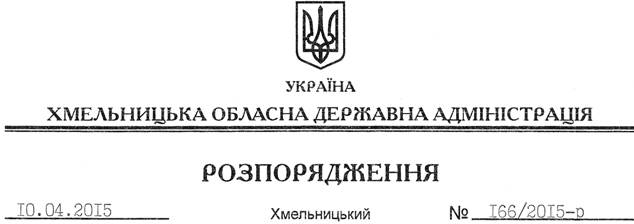 На підставі статей 6, 21 Закону України “Про місцеві державні адміністрації”, статей 17, 93, 122-126, 134 Земельного Кодексу України, статті 33 Закону України “Про оренду землі”, розглянувши клопотання приватного підприємства “Консалтингова фірма “Прометей” від 24.02.2015 року № 24/02, зареєстроване в обласній державній адміністрації 11.03.2015 за № 99/1534-11-26/2015, та додані матеріали:1. Поновити до 2020 року договір оренди земельної ділянки площею , кадастровий номер 6823984000:03:009:0002, яка розташована за межами населених пунктів, на території Крупецької сільської ради Славутського району, укладений між Славутською районною державною адміністрацією та ПП “Консалтингова фірма “Прометей” 28 березня 2005 року та зареєстрований у Славутському районному відділі ХРФ ЦДЗК, про що у Державному реєстрі земель вчинено запис від 13.04.2005 року за № 040576000006.2. Славутській районній державній адміністрації укласти додаткову угоду про поновлення договору оренди землі, встановивши орендну плату у розмірі, передбаченому Податковим кодексом України та Законом України “Про оренду землі”.3. Контроль за виконанням цього розпорядження покласти на заступника голови облдержадміністрації відповідно до розподілу обов’язків. Голова адміністрації								М.ЗагороднийПро поновлення договору оренди земельної ділянки ПП “Консалтингова фірма “Прометей”